ESTRUCTURA CAPITULAR PARA LA ELABORACIÓN DE LA  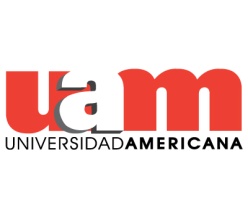                       PROPUESTA DE TESIS (MAESTRÍAS)I. PRE TEXTO DE LA PROPUESTA DE INVESTIGACIÓNPortada normalizadaHoja de aprobación académicaDedicatoriaAgradecimientoÍndice de contenidoÍndice de gráficas, cuadros y figuras                  Introducción II. TEXTO DE LA PROPUESTA DE INVESTIGACIÓNCapítulo I: MARCO PRELIMINAR DE LA PROPUESTA Antecedentes del problemaSituación actual del problemaPlanteamiento del problemaLínea de investigaciónHipótesis de la investigaciónVariables de la investigaciónObjetivo general Objetivos específicos Delimitación y alcance de la investigaciónRestricciones y limitaciones de la propuestaJustificación comprensiva Importancia de trabajo de investigaciónCapítulo II: MARCO TEÓRICO  Marco cronológico y referencias de la investigación2.2 Fundamentación teórica2.3 Fundamentación legal2.4 Marco conceptual 2.5 Referencias generales 2.6 Teorías y modelos aplicadosCapítulo III: MARCO METODOLÓGICO DE LA PROPUESTA3.1 Tipo de investigación3.2 Definición conceptual de las variables3.3 Definición operacional de las variables3.4 Diseño de la investigación      3.4.1 Población      3.4.2 Muestra       3.4.3 Tipo de muestreo3.5 Procedimiento y técnicas de recolección de muestras3.6 Validación y confiabilidad del instrumentoCapítulo IV: PRESENTACIÓN Y ANÁLISIS DE RESULTADOS4.1 Introducción y propuesta de tabulación de datos4.2 Análisis descriptivo de los datos4.4 Prueba de hipótesis4.5 Gráficos y tablas de resultados Capítulo V: PRESENTACIÓN Y DESARROLLO DE LA PROPUESTA       5.1 Referencias y antecedentes de la propuesta       5.2 Justificación de la propuesta       5.3 Presentación de la propuesta III-POST TEXTO DE LA PROPUESTACapítulo VI: CONCLUSIONES Y RECOMENDACIONES6.1 Conclusiones del proyecto de investigación6.2 Recomendaciones6.3 Glosario6.4 Referencias bibliográficas6.5 Anexos 